ОТЧЕТОценка эффективности принимаемых  мер по противодействию коррупции в МБУ ДО – ГДЭЦ за 2018 г.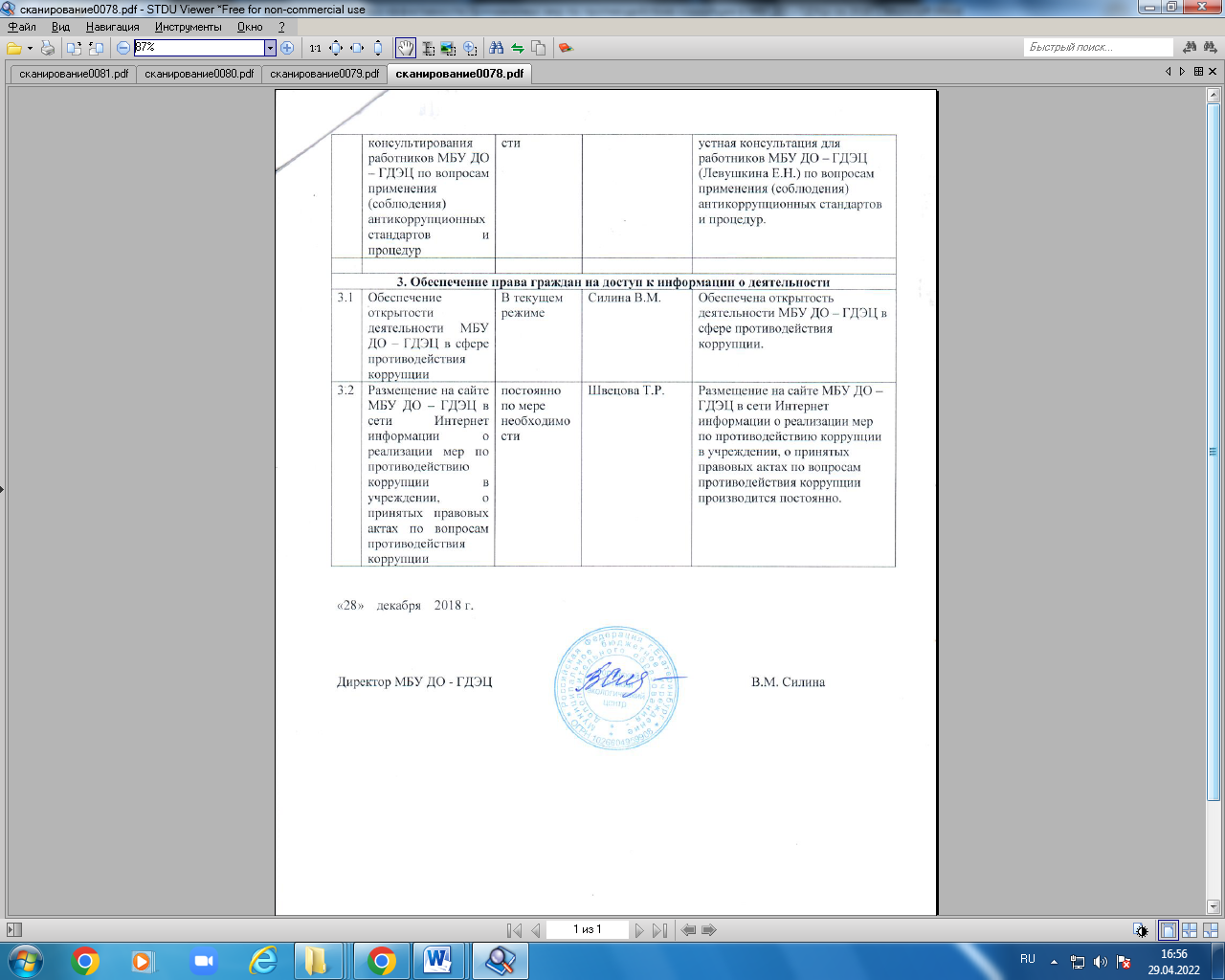 №п/пМероприятиеСрок исполненияОтветственные исполнителиОтчет об исполнении123451. Совершенствование правовых и организационных основ противодействия коррупции и повышение их эффективности1. Совершенствование правовых и организационных основ противодействия коррупции и повышение их эффективности1. Совершенствование правовых и организационных основ противодействия коррупции и повышение их эффективности1. Совершенствование правовых и организационных основ противодействия коррупции и повышение их эффективности1. Совершенствование правовых и организационных основ противодействия коррупции и повышение их эффективности1.1Изучение и применение в работе нормативных правовых документов в части противодействия коррупцииВ текущем режимеСилина В.М.Изучение и применение в работе нормативных правовых документов в части противодействия коррупции производится постоянно.1.2Проведение анализа на коррупционность проектов локальных правовых актов и распорядительных документов МБУ ДО – ГДЭЦВ текущем режимеСилина В.М.Проведение анализа на коррупционность проектов локальных правовых актов и распорядительных документов МБУ ДО – ГДЭЦ производится постоянно.1.3Повышение эффективности противодействия коррупции при осуществлении закупок товаров, работ, услуг для обеспечения нужд МБУ ДО – ГДЭЦ; обеспечение систематического контроля за выполнением требований, установленных Федеральным законом от 5 апреля 2013 г. № 44-ФЗ «О контрактной системе в сфере закупок товаров, работ, услуг для обеспечения государственных и муниципальных нужд»В текущем режимеАфанасьева Т.П.Обеспечен систематический контроль за выполнением требований, установленных Федеральным законом от 5 апреля 2013 г. № 44-ФЗ «О контрактной системе в сфере закупок товаров, работ, услуг для обеспечения государственных и муниципальных нужд».1.4Осуществление взаимодействия с правоохранительными органами по фактам, связанным с проявлением коррупцииВ текущем режимеСилина В.М.За рассматриваемый период не выявлено фактов, связанных с проявлением коррупции в МБУ ДО – ГДЭЦ.1.5Рассмотрение уведомления работодателя о фактах склонения работников МБУ ДО – ГДЭЦ к совершению коррупционных правонарушенийВ случае поступления уведомленияАфанасьева Т.П.За рассматриваемый период не поступало уведомлений о фактах склонения работников МБУ ДО – ГДЭЦ к совершению коррупционных правонарушений.1.6Рассмотрение уведомления о возможности возникновения конфликта интересов, действий работников МБУ ДО – ГДЭЦ, направленных на его предотвращение, и определения ответственности за совершения коррупционных правонарушенийВ случае поступления уведомленияАфанасьева Т.П.За рассматриваемый период не поступало уведомлений о возможности возникновения конфликта интересов. 1.7Рассмотрение жалоб и заявлений о фактах коррупции в МБУ ДО – ГДЭЦ	По мере поступленияСилина В.М.За рассматриваемый период не поступало жалоб и заявлений о фактах коррупции в МБУ ДО – ГДЭЦ.2. Мероприятия, направленные на информирование и обучение работников2. Мероприятия, направленные на информирование и обучение работников2. Мероприятия, направленные на информирование и обучение работников2. Мероприятия, направленные на информирование и обучение работников2. Мероприятия, направленные на информирование и обучение работников2.1Ознакомление работников с нормативными документами, регламентирующими вопросы предупреждения и противодействия коррупции в МБУ ДО – ГДЭЦв течение 10 рабочих дней  со дня принятия акта в сфере противодействия коррупции / при приеме на работуКрасильникова Н.В.Ознакомление работников с нормативными документами, регламентирующими вопросы предупреждения и противодействия коррупции в МБУ ДО – ГДЭЦ производится постоянно.2.2Проведение обучающих мероприятий по вопросам профилактики коррупционных и иных правонарушений (совещания, семинары, беседы и т.д.)при необходимостиСилина В.М.За рассматриваемый период проведена одна беседа по вопросам профилактики коррупционных и иных правонарушений (Добротворская О.Е., Берзин Д.Л., Протасова Н.В.)2.3Организация индивидуального При необходимоСилина В.М.За рассматриваемый период проведена одна  индивидуальная 